Netflix Doesn't Play Around With Game LibraryNetflix is developing 86 streaming games in addition to the 55 it already offers, and has scheduled 40 for release this year. Partner studios are developing 70 and Netflix is producing 16 itself.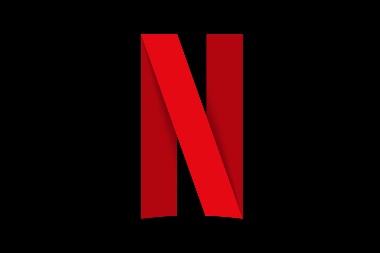 GamesRadar+ 3.20.23https://www.gamesradar.com/netflix-has-got-70-games-in-development-with-partner-studios-and-16-with-its-in-house-studios/?utm_term=A25693A1-51B6-4112-BDE4-56BD420E983F&utm_campaign=3E572E13-3FBC-11D5-AD13-000244141872&utm_medium=email&utm_content=379B29E0-53AA-4051-B26A-E43498B61A41&utm_source=SmartBrief